ИНФОРМАЦИОННОЕ СООБЩЕНИЕ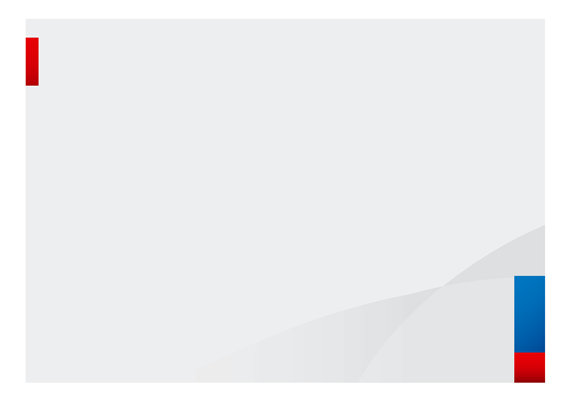 Что такое налоговое уведомление и как его исполнить?Обязанность по ежегодному исчислению для налогоплательщиков-физических лиц транспортного налога, земельного налога, налога на имущество физических лиц и НДФЛ (в отношении ряда доходов, по которым не удержан НДФЛ) возложена на налоговые органы (ст. 52 Налогового кодекса Российской Федерации, далее – НК РФ). В связи с этим налоговые органы не позднее 30 дней до наступления срока уплаты по вышеперечисленным налогам направляют налогоплательщикам-физическим лицам налоговые уведомление для уплаты налогов. Форма налогового уведомления утверждена приказом ФНС России от 07.09.2016 № ММВ-7-11/477@ (с изменениями) и включает сведения для оплаты указанных в нем налогов (QR-код, штрих-код, УИН, банковские реквизиты платежа). Налоги, подлежащие уплате физическими лицами в отношении принадлежащих им объектов недвижимого имущества и транспортных средств, исчисляются не более чем за три налоговых периода, предшествующих календарному году направления налогового уведомления. В случае, если общая сумма налогов, исчисленных налоговым органом, составляет менее 100 рублей, налоговое уведомление не направляется, за исключением случая направления налогового уведомления в календарном году, по истечении которого утрачивается возможность направления налоговым органом налогового уведомления. Налоговое уведомление может быть направлено по почте заказным письмом или передано в электронной форме через личный кабинет налогоплательщика. В случае направления налогового уведомления по почте заказным письмом налоговое уведомление считается полученным по истечении шести дней с даты направления заказного письма. Налогоплательщик (его законный или уполномоченный представитель) вправе получить налоговое уведомление на бумажном носителе под расписку в любом налоговом органе либо через многофункциональный центр предоставления государственных и муниципальных услуг на основании заявления о выдаче налогового уведомления. Налоговое уведомление передается налогоплательщику (его законному или уполномоченному представителю либо через многофункциональный центр предоставления государственных и муниципальных услуг) в срок не позднее пяти дней со дня получения налоговым органом заявления о выдаче налогового уведомления (форма заявления утверждена приказом ФНС России от 11.11.2019 № ММВ-7-21/560@)Налоговое уведомление за налоговый период 2020 года должно быть исполнено (налоги в нём оплачены) не позднее 1 декабря 2021 года.